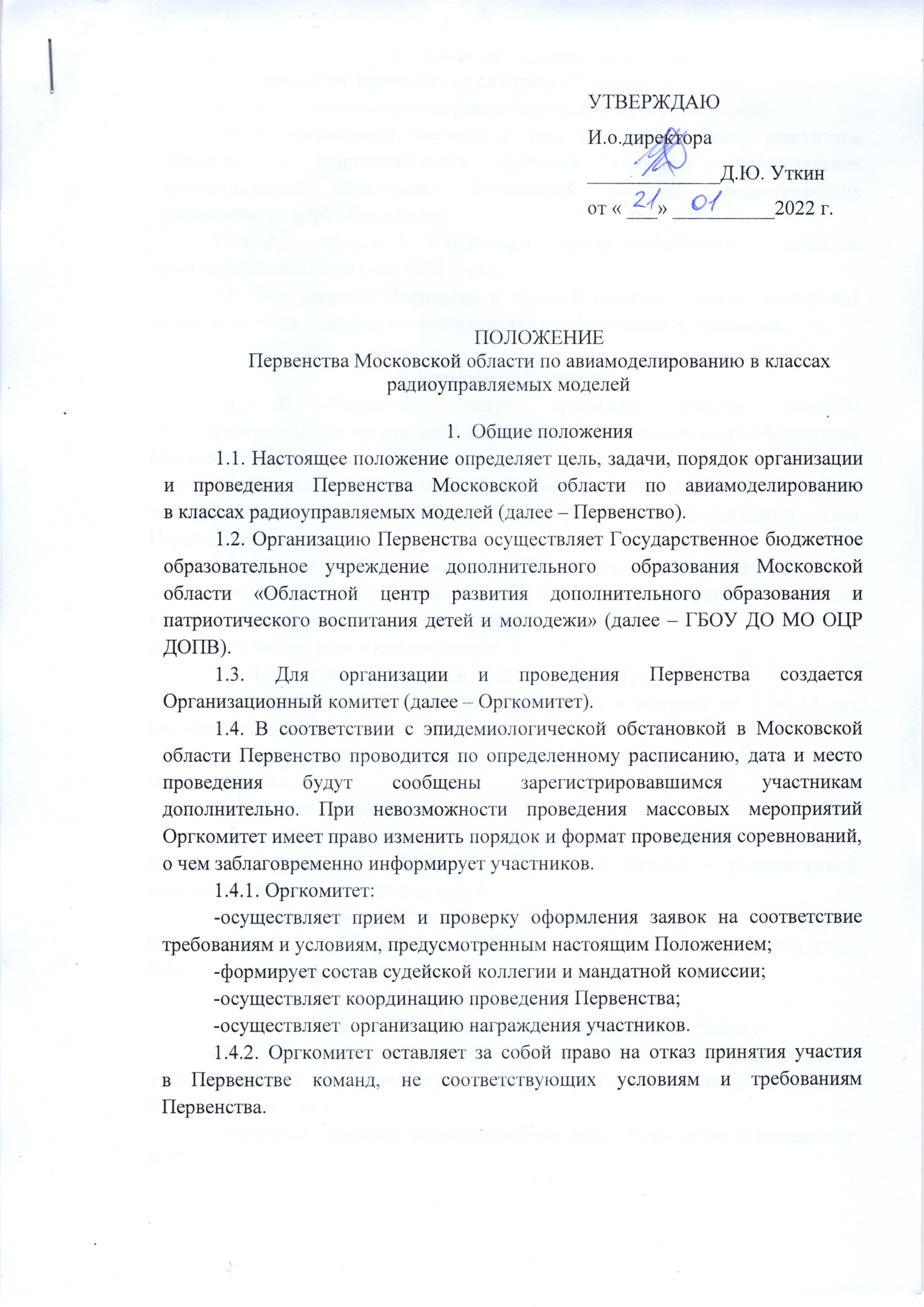 Этапы  проведения Первенства2.1. Первенство проводится в два этапа:1 этап – муниципальные соревнования (март-апрель 2022 года).Форма организации, порядок и даты проведения, отбор участников определяются муниципальными органами местного самоуправления муниципальных образований Московской области, осуществляющих управление в сфере образования.2 этап – областные соревнования среди победителей и призеров муниципальных этапов (май 2022 года).2.2. Все расходы, связанные с оплатой проезда, питания участников областного этапа Первенства, осуществляет направляющая организация.3. Участники Первенства3.1. В Первенстве могут принимать участие команды общеобразовательных организаций и организаций дополнительного образования Московской области.3.2. Каждое муниципальное образование может представить только одну команду, состоящую из победителей и призеров муниципального этапа Первенства.3.3.	Первенство лично-командное. В зачет команды участник может быть заявлен только в одном классе моделей. На личное первенство от каждой команды можно выставить два участника в каждом классе. Первенство проводится по три тура в каждом классе.3.4. Первенство проводится в двух возрастных группах:младшая возрастная группа – участники, в возрасте от 7 до 13 лет (включительно);старшая возрастная группа - участники, в возрасте от 14 до 18 лет (включительно).3.5.	В состав команд входят:- младшая возрастная группа – 3 участника (1 человек – с моделью планера, 1 человек – с моделью электролета, 1 человек – с пилотажной моделью), тренер-руководитель, судья;- старшая возрастная группа – 3 участника (1 человек – с планером
F3J, 1 человек – с электролетом F-5B/7, 1 человек – с пилотажной моделью 
F-3A), тренер-руководитель, судья.4. Порядок предоставления документов на Первенство4.1. Для участия во 2-ом этапе соревнований участникам необходимо 
до 25 апреля 2022 года разместить в любом облачном хранилище (Яндекс Диск, Облако Mail.ru и др.):- итоговый протокол муниципального этапа Первенства (Приложение 
№ 7);- скан заявления о согласии на обработку персональных данных несовершеннолетнего участника (для лиц, достигших 14 лет) или заявления 
о согласии родителя (законного представителя) на обработку персональных данных несовершеннолетнего (для лиц, не достигших 14 лет)
(Приложение № 4,5); - скан заявления о согласии на обработку персональных данных тренера (Приложения № 6);и заполнить электронную заявку по ссылке: https://docs.google.com/forms/d/1LOz3eggBH4KNhMzmJl-bN8BI2JkiiBQU802UthzF_Ng/edit Ссылка на материалы из облачного хранилища размещается
в регистрационной форме заявки.4.2. Команды, не прошедшие электронную регистрацию к участию 
в Первенстве не допускаются.4.3. Мандатная комиссия 2-го этапа Первенства работает непосредственно на месте проведения Первенства. Команды должны пройти мандатную комиссию  в день соревнований.4.4. Организаторы обеспечивают проведение 2-го областного этапа Первенства с 10:00 до 18:00. В случае невозможности вовремя закончить Первенство, программа  может быть сокращена (сокращено число попыток). 4.5. Руководители делегаций участников 2-го  этапа Первенства представляют в мандатную комиссию следующие документы:копию приказа о командировании тренера-руководителя команды, ответственного за жизнь и здоровье детей;заявку на бумажном носителе на участие в Первенстве (Приложение № 1).4.6. При замене участника, заявленного ранее на Первенство, руководитель-тренер команды предоставляет в мандатную комиссию документ, подтверждающий замену.4.7. Первенство проводится в соответствии с правилами вида спорта "Авиамодельный спорт", утвержденными приказом Минспорта России
от 1 февраля 2018 года № 74 и Единой Всероссийской спортивной классификацией, инструкциями, принятыми на момент проведения Первенства в установленном порядке.5. Классы моделей5.1.	Модели участников младшей возрастной группы:-	планер – р/у модель  для полетов на продолжительность (полёты проводятся по правилам F-3J);-	электролёт – р/у модель мотопланера с электрической силовой установкой (полёты проводятся по правилам F-5B/7) допускается батарея Li-Po, время работы двигателя – не более 30 сек.;-	пилотажная модель – р/у модель самолёта  F-3A с любым двигателем для выполнения фигур (комплекс «новичок»), допускается неполное выполнение комплекса (Приложение № 2).5.2.	Модели участников старшей возрастной группы:-	планер – р/у модель планера F-3J;-	электролёт – р/у модель F-5B/7, допускается батарея Li-Po время работы двигателя – не более 30 сек;-	пилотажная модель – р/у модель F-3A (комплекс с-11), допускается неполное выполнение комплекса (Приложение № 3).6. Критерии оценки6.1. Модель планера – полёты проводятся по правилам, предъявляемые 
к моделям F-3J.6.2. Модель электролета – полёты проводятся по правилам, предъявляемым к моделям F-5B/7.6.3. Пилотажная модель – качество выполнения фигур пилотажного комплекса «новичок» для младшей возрастной группы и пилотажного комплекса с-11 для старшей возрастной группы), допускается неполное выполнение комплекса.6.4. Для компрессионных двигателей с объемом не более 2,5 см3 глушитель 
не обязателен. Уровень шума не измеряется (на калильные двигатели обязательна установка глушителя). Перечень фигур пилотажного комплекса 
в их последовательности и коэффициенты сложности фигур - в соответствии 
с Приложением № 3 и Приложением № 4 к Положению. Разрешен стартер, электродвигатель. 7. Меры безопасности7.1.	При проведении Первенства должны быть предусмотрены мероприятия, обеспечивающие безопасность участников, судей. Зрители на соревнования не допускаются. Обязательно присутствие медицинского работника. 7.2.	Тренер-руководитель несет ответственность за жизнь и здоровье детей в пути следования к месту проведения Первенства и обратно, а также 
во время проведения Первенства и обеспечивает выполнение правил поведения участниками Первенства.8. Подведение итогов и награждение8.1.	Подведение итогов Первенства осуществляется в личном 
и в командном зачетах.8.2.	Победители и призеры Первенства в личном зачете определяются по наибольшей сумме очков. Команда-победительница и призеры командного первенства определяются по наименьшей сумме мест личного первенства.8.3.	Участники Первенства, занявшие первое, второе, третье место 
в Первенстве, награждаются дипломами. Команды, занявшие первое, второе, третье место в Первенстве, награждаются дипломами и кубками.8.4.	Результаты Первенства фиксируются в протоколах и размещаются 
для ознакомления на сайте ГБОУ ДО МО ОЦР ДОПВ по адресу: https://mosobl-centerdo.ru .9. Контактная информацияГБОУ ДО МО ОЦР ДОПВ, Региональный ресурсный центр дополнительного образования детей технической направленности Московской области.Контактные лица:Сюзева Ксения Сергеевна – методист РРЦ ТН;Захарова Наталья Евгеньевна – руководитель РРЦ ТН.Контактный телефон: 8 (495) 249 14 25, доб.227.Электронный адрес: technical@mosobl-centerdo.ru         Приложение № 1к Положению о проведении Первенства Московской области по авиамоделированию 
в классах радиоуправляемых моделей ЗаявкаПрошу допустить _______________ к Первенству Московской области по авиамоделированию		   (дата проведения)в классах радиоуправляемых  моделей  команду    г.о. Балашиха,  МБУ ДО «Центр творческого развития и гуманитарного образования «Истоки»________________  (наименование учреждения дополнительного образования по уставу и муниципальных образований)Директор   ______________                   ____________________________________                                      (подпись)                                                         (ФИО)  М.П.                                                                                                                                                    Приложение № 2к Положению о проведении Первенства Московской области по авиамоделированию 
в классах радиоуправляемых моделей Комплекс «Новичок»     Приложение № 3к Положению о проведении Первенства Московской области по авиамоделированию 
в классах радиоуправляемых моделей Комплекс с-11                                                                                                                                  Приложение № 4Заявление о согласиина обработку персональных данных участника Первенства    Я, ______________________________________________________________________(фамилия, имя, отчество)именуемый в дальнейшем «Субъект персональных данных», даю согласие образовательному учреждению ГБОУ ДО МО ОЦР ДОПВ на обработку персональных данных в соответствии
с Федеральным законом от 27.07.2006 № 152-ФЗ «О персональных данных».Цель обработки персональных данных:-участие в Первенстве Московской области по авиамоделям в классах радиоуправляемых моделях;-ведение статистики.Перечень действий с персональными данными:Любое действие (операция) или совокупность действий (операций), совершаемых с использованием средств автоматизации или без использования таких средствперсональными данными, включая сбор, запись, систематизацию, накопление, хранение,уточнение (обновление, изменение), извлечение, использование, передачу (распространение, предоставление, доступ), обезличивание, блокирование, удаление, уничтожение персональных данных.Перечень персональных данных, на обработку которых дается согласие:- фамилия, имя, отчество- возраст;- контактный телефон, адрес электронной почты; - место работы/учебы;- фото и видеоматериалы участника конкурса/фестиваля/первенства.Срок действия данного согласия устанавливается на период:Данное согласие действует с даты подписания до достижения целей обработки персональных данных в Государственном бюджетном образовательном учреждении дополнительного образования Московской области «Областной центр развития дополнительного образования и патриотического воспитания детей и молодежи» или до отзыва данного Согласия.Данное Согласие может быть отозвано в любой момент по моему письменному заявлению._______________________________________                  _________________________________(фамилия, инициалы субъекта персональных данных)(подпись)«______» ___________________ 20 _____ г.                                                                                                                                  Приложение № 5Заявление о согласииродителя (законного представителя)на обработку персональных данных несовершеннолетнегоЯ, ______________________________________________________________________________(фамилия, имя, отчество)являясь родителем (законным представителем), в соответствии с Федеральным законом от 27.07.2006 № 152-ФЗ «О персональных данных» даю согласие образовательному учреждению ГБОУ ДО МО ОЦР ДОПВ на обработкуперсональных	данных	моего	несовершеннолетнего ребенка Цель обработки персональных данных:-участие в Первенстве Московской области по авиамоделям в классах равдиоуправляемых моделей;-ведение статистики.Перечень действий с персональными данными:Любое действие (операция) или совокупность действий (операций), совершаемых с использованием средств автоматизации или без использования таких средств персональными данными, включая сбор, запись, систематизацию, накопление, хранение, уточнение (обновление, изменение), извлечение, использование, передачу (распространение, предоставление, доступ), обезличивание, блокирование, удаление, уничтожение персональных данных.Перечень персональных данных, на обработку которых дается согласие:- фамилия, имя, отчество ребенка;- возраст;- контактный телефон;- место учебы;- фото и видеоматериалы ребенка.Срок действия данного согласия устанавливается на период:Данное согласие действует с даты подписания до достижения целей обработки персональных данных в Государственном бюджетном образовательном учреждении дополнительного образования Московской области «Областной центр развития дополнительного образования и патриотического воспитания детей и молодежи» или до отзыва данного Согласия.Данное Согласие может быть отозвано в любой момент по моему письменному заявлению.Я подтверждаю, что, давая настоящее согласие, я действую по своей воле и в интересах ребенка, законным представителем которого являюсь.Подпись законного представителя несовершеннолетнего:_________________/______________________/«____»__________________20____г.Приложение № 6Заявление о согласиина обработку персональных данных тренера ПервенстваЯ,______________________________________________________________________(фамилия, имя, отчество)именуемый в дальнейшем «Субъект персональных данных», даю согласие образовательному учреждению ГБОУ ДО МО ОЦР ДОПВ на обработку персональных данных в соответствии с Федеральным законом от 27.07.2006 № 152-ФЗ «О персональных данных».Цель обработки персональных данных:- участие в мероприятиях, проводимых Государственное бюджетное образовательное учреждение дополнительного образования Московской области «Областной центр развития дополнительного образования и патриотического воспитания детей и молодежи»;- ведение статистики.Перечень действий с персональными данными:Любое действие (операция) или совокупность действий (операций), совершаемых использованием средств автоматизации или без использования таких средств персональными данными, включая сбор, запись, систематизацию, накопление, хранение, уточнение (обновление, изменение), извлечение, использование, передачу (распространение, предоставление, доступ), обезличивание, блокирование, удаление, уничтожение персональных данных.Перечень персональных данных, на обработку которых дается согласие:фамилия, имя, отчество;возраст;контактный телефон, адрес электронной почты;место работы;фото и видеоматериалы.Срок действия данного согласия устанавливается на период:Данное согласие действует с даты подписания до достижения целей обработки персональных данных в Государственном бюджетном образовательном учреждении дополнительного образования Московской области «Областной центр развития дополнительного образования и патриотического воспитания детей и молодежи» или до отзыва данного Согласия.Данное Согласие может быть отозвано в любой момент по моему письменному заявлению._______________________________________     _________________________________(фамилия, инициалы субъекта персональных данных)(подпись)«______» ___________________ 20 _____ г.Приложение № 7В  организационный  комитет  по  проведениюПервенства	Московской	областипо	авиамоделированию	в	классах радиоуправляемых моделейИтоговый протоколмуниципального этапа Первенства Московской области по авиамоделированию
в классе радиоуправляемых моделей(муниципальное образование)В муниципальном этапе приняло участие __________ образовательных организацийКоличество участников (всего)  муниципального этапа _____________ обучающихсяПобедители и призеры муниципального этапа:_________________М.П.	Документ заверяется органом управления образованием.№п/пФамилия, имя участника(полностью)Возраст участника    Фамилия, имя, отчество тренера(полностью)Видзачета(л/к)Видзачета(л/к)Младшая возрастная группаМладшая возрастная группаМладшая возрастная группаМладшая возрастная группаМладшая возрастная группа1. Планер1. Планер1. Планер1. Планер1. Планер1.Иванов Александр12 летПетров Андрей ЮрьевичКК2. Электролёт2. Электролёт2. Электролёт2. Электролёт2. Электролёт3. Пилотажная модель3. Пилотажная модель3. Пилотажная модель3. Пилотажная модель3. Пилотажная модельСтаршая возрастная группаСтаршая возрастная группаСтаршая возрастная группаСтаршая возрастная группаСтаршая возрастная группа1. Планер1. Планер1. Планер1. Планер1. Планер2. Электролёт2. Электролёт2. Электролёт2. Электролёт2. Электролёт3. Пилотажная модель3. Пилотажная модель3. Пилотажная модель3. Пилотажная модель3. Пилотажная модельТренер-руководитель команды _________________________________________________                                                                                                                        (ФИО полностью, мобильный  телефон)Судья _____________________________________________________________________                                                                                                          (ФИО полностью, мобильный  телефон)Тренер-руководитель команды _________________________________________________                                                                                                                        (ФИО полностью, мобильный  телефон)Судья _____________________________________________________________________                                                                                                          (ФИО полностью, мобильный  телефон)Тренер-руководитель команды _________________________________________________                                                                                                                        (ФИО полностью, мобильный  телефон)Судья _____________________________________________________________________                                                                                                          (ФИО полностью, мобильный  телефон)Тренер-руководитель команды _________________________________________________                                                                                                                        (ФИО полностью, мобильный  телефон)Судья _____________________________________________________________________                                                                                                          (ФИО полностью, мобильный  телефон)Тренер-руководитель команды _________________________________________________                                                                                                                        (ФИО полностью, мобильный  телефон)Судья _____________________________________________________________________                                                                                                          (ФИО полностью, мобильный  телефон)Номер фигурыОписание«К»1Центральная фигураВосьмерка в горизонтальной плоскости. Изначально модель находится на среднем уровне высоты. До центра полетной зоны выполняется разворот 90 градусов, т.е. первая четверть окружности, затем от центра выполняется вторая окружность с возвратом 
к центру. Далее завершаем 3/4 первой окружностиПримечание: окружности должны быть равными по диаметру, середина фигуры должна совпасть с серединой полетной зоны. Точки входа и выхода из фигуры должны совпадать52Разворотная фигураПоловина «кубинской восьмерки». Изначально модель находится на среднем уровне высоты после фигуры 1. На середине линии 45° вверх полубочка, затем 5/8 петли, выход на нижний уровеньПримечание: Высота фигуры должна быть примерно равной диаметру петли фигуры № 333Центральная фигураПетля. Изначально модель находиться на нижнем уровнеПримечание: центр должен находиться на вертикальной линии середины полетной зоны. Точки входа и выхода из фигуры должны совпадать44Разворотная фигураИммельман. Выполняется половина прямой петли, сразу после завершения полупетли выполняется полубочка, модель остается на верхнем уровнеПримечание: Высота фигуры должна быть примерно равной диаметру петли фигуры № 335Центральная фигураПеревернутый полет. Изначально модель находиться на верхнем уровне. Из горизонтального полета выполняется полубочки, модель переходит в перевернутый полет, затем еще полубочка, модель возвращается в нормальный полет Примечание: Середина фигуры должна совпасть с серединой полетной зоны46Разворотная фигураПереворот через крыло. Изначально модель находиться 
на верхнем уровне. Из горизонтального полета выполняется полубочки, затем полпетли, выход на нижний или средний уровень27Центральная фигураБочка. Изначально модель находиться на нижнем или среднем уровне.Примечание: середина фигуры должна совпасть с серединой полетной зоны 58Посадка, в круг диаметром 50 м 4Сумма коэффициентов30Номер фигурыОписание«К»1Петля, выход в прямойПримечание: прямая управляемая петля, центр должен находиться на вертикальной линии середины полетной зоны52Срывной поворот, выход в прямойПримечание: вертикали вверх и вниз должны выполняться как можно ближе к краю полетной зоны, не выходя за него43Квадратная петля, выход в прямойПримечание: радиусы на всех углах одинаковы, центр должен находиться на вертикальной линии середины полетной зоны54Половина «кубинской восьмерки», выход в прямойПримечание: на середине линии 45° вверх полубочка, затем 5/8 петли. Высота фигуры должна быть примерно равной диаметру петли фигуры № 145Бочка, выход в прямой Примечание: медленная управляемая бочка, середина фигуры должна совпасть с серединой полетной зоны56Хампти Бамп (сапог) от края к центру, на вертикальной линии вниз полубочка, выход в прямойПримечание: вертикаль вверх должна выполняться как можно ближе 
к краю полетной зоны, не выходя за него. Опционально: сапог от центра к краю.47«Кубинская восьмерка», на первой 45° вверх полубочка, на второй 45° вверх полубочка, выход в прямойПримечание: начало и конец фигуры на одной высоте, высота фигуры должна быть примерно равной диаметру петли фигуры № 158Иммельман, выход в прямойПримечание: половина прямой петли, сразу после завершения полупетли выполняется полубочка. Высота фигуры должна быть примерно равной или больше диаметра петли фигуры № 139Штопор 2 витка, выход в прямой горизонтальный полетПримечание: начало штопора должно находиться на вертикальной линии середины полетной зоны, после 2-х витков штопора выполняется вертикальное снижение и выход в горизонтальный полет на нижний уровень5Сумма коэффициентов40№п/пНаименование образовательной организацииФамилия, имя участника(полностью)Возраст участникаФамилия, имя,отчество тренера(полностью)Видзачета(л/к)Младшая возрастная группаМладшая возрастная группаМладшая возрастная группаМладшая возрастная группаМладшая возрастная группаМладшая возрастная группа1. Планер1. Планер1. Планер1. Планер1. Планер1. Планер1.МБУ ДО СЮТИванов Александр12 летПетровАндрей ЮрьевичК2. Электролёт2. Электролёт2. Электролёт2. Электролёт2. Электролёт2. Электролёт3. Пилотажная модель3. Пилотажная модель3. Пилотажная модель3. Пилотажная модель3. Пилотажная модель3. Пилотажная модельСтаршая возрастная группа…Старшая возрастная группа…Старшая возрастная группа…Старшая возрастная группа…Старшая возрастная группа…Старшая возрастная группа…Тренер-руководитель команды __________________________________________________________                                                                                                              (ФИО полностью, контактный телефон)Тренер-руководитель команды __________________________________________________________                                                                                                              (ФИО полностью, контактный телефон)Тренер-руководитель команды __________________________________________________________                                                                                                              (ФИО полностью, контактный телефон)Тренер-руководитель команды __________________________________________________________                                                                                                              (ФИО полностью, контактный телефон)Тренер-руководитель команды __________________________________________________________                                                                                                              (ФИО полностью, контактный телефон)Тренер-руководитель команды __________________________________________________________                                                                                                              (ФИО полностью, контактный телефон)Начальник Управления образования_____________               ______________________                                                            (подпись)                                                  (ФИО)Начальник Управления образования_____________               ______________________                                                            (подпись)                                                  (ФИО)Начальник Управления образования_____________               ______________________                                                            (подпись)                                                  (ФИО)Начальник Управления образования_____________               ______________________                                                            (подпись)                                                  (ФИО)Начальник Управления образования_____________               ______________________                                                            (подпись)                                                  (ФИО)Начальник Управления образования_____________               ______________________                                                            (подпись)                                                  (ФИО)